       Plage de galets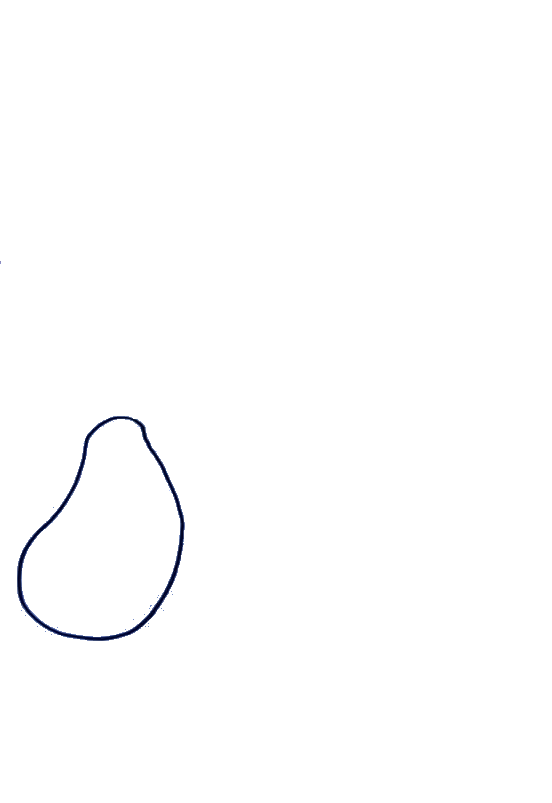 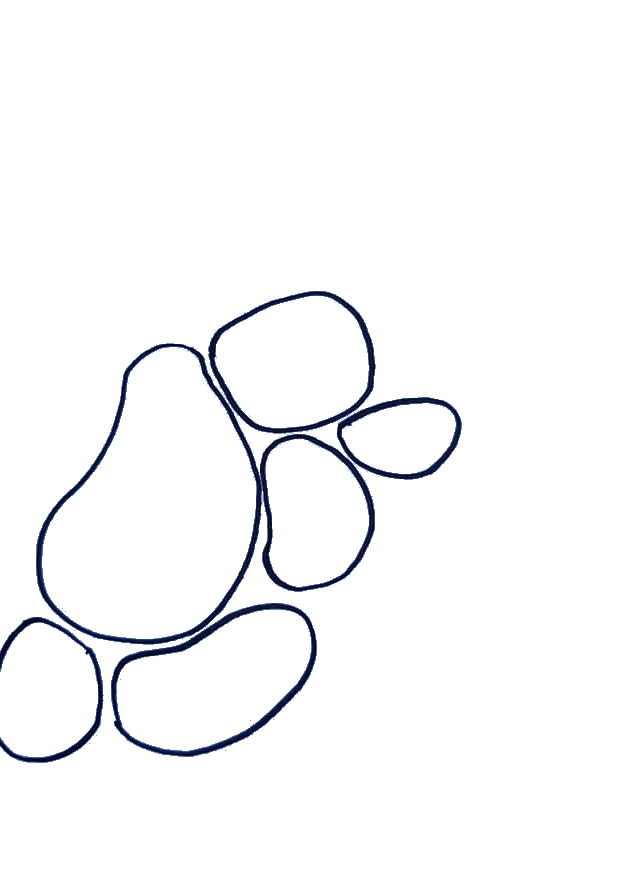 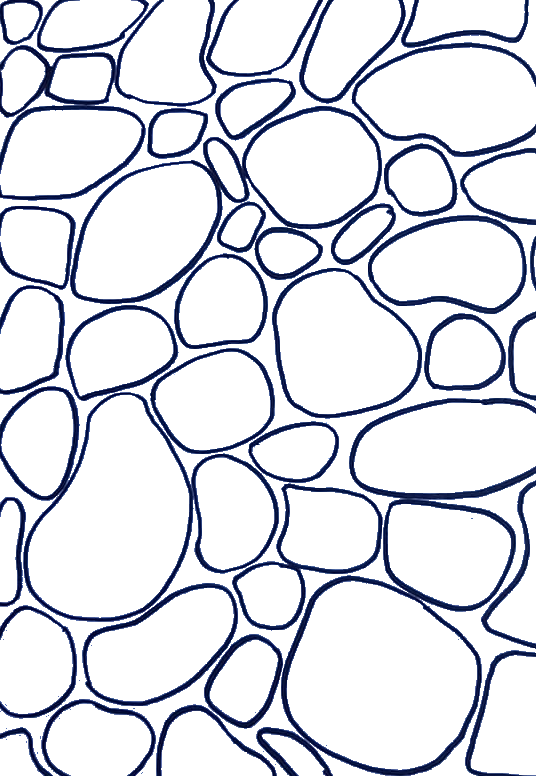 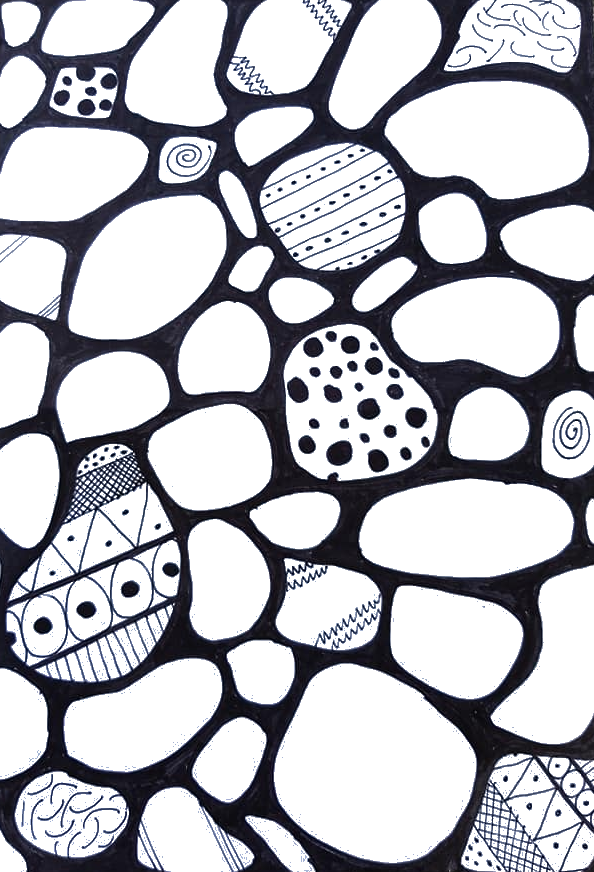 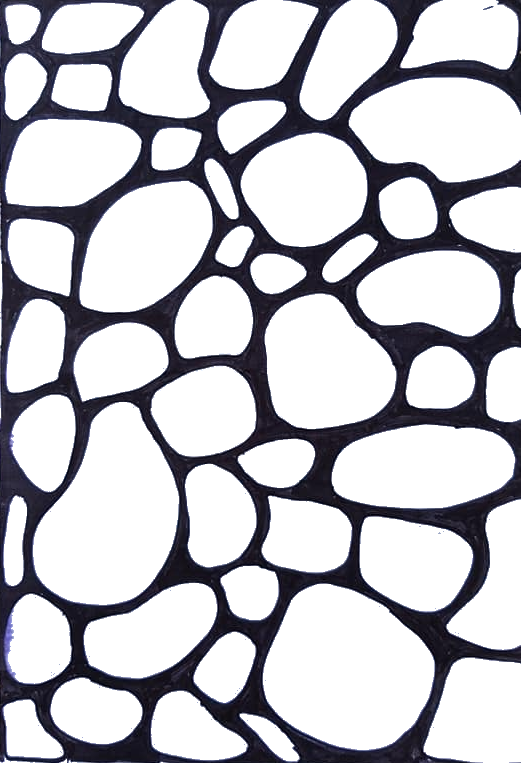 